ADOPTION CONTRACT AND RELEASE OF LIABILITY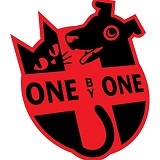 One by One Friends of Animals, Inc12324 E 86TH Street North #278 Owasso, Oklahoma 74055administrator@onebyoneanimal.org918-928-9432I, _________________________________________, the undersigned, do hereby declare that I am aware of the following:That animals are different from human beings in their responses to human actions;That the actions of animals are often unpredictable;That animals should be closely supervised when they are with children;That an animal’s behavior may change after he/she leaves One by One Friends of Animals’(One by One) care and accustoms him/herself to a home environment;That One by One makes no claims, representations, or warranties, either expressed or implied as to the behavior, temperament, size or future health of the pet;The parties agree that the adoption fee is non-refundable and non-transferable;That if heartworm preventative has not been administered by adopter and the pet is returned in a heartworm positive condition, the parties agree that the cost to treat the pet will be borne by the adopter.The adopter will never use the pet for experimentation, dog fighting, or any other commercial or utilitarian activity;The adopter will comply with all state and local laws and ordinances relating to the keeping of this pet, including license and leash laws;The adopter will provide the pet with a collar and proper identification tag, listing adopter’s name and phone number;The parties also agree that if the adopter becomes unable or unwilling to perform their obligations under this contract, ownership of the pet shall be returned to One by One and shall not be transferred to a third party;The adopter understands that if they do not comply with this agreement, that the pet may be removed from my care by One by One.The adopter hereby agrees to indemnify and hold One by One harmless against any claim, liability, expense (including reasonable attorney’s fees) or other cause of action arising from or related in any way to the pet that is the subject of this Agreement. I hereby accept possession and responsibility for the animal identified below and hereby release and discharge One by One forever from liability of any injury, including death, or damages to any person or property caused in the future by said animal, and from any causes of action, claims, suits, or demands whatsoever that may arise as a result of such injuries or damages. Adopter: ______________________________________________     Date:  _____________________Witness: ________________________________ ______________    Date:  _____________________**************************************************************************************************Pet Description:Name of Animal: _______________________________  Breed: ____________________________________________Species: _______ Age: __________ Sex: __________  Color: _____________ID Number: ________________________